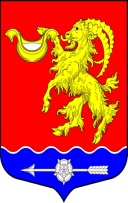 СОВЕТ ДЕПУТАТОВМУНИЦИПАЛЬНОГО ОБРАЗОВАНИЯ ГОРБУНКОВСКОЕ СЕЛЬСКОЕ ПОСЕЛЕНИЕ МУНИЦИПАЛЬНОГО ОБРАЗОВАНИЯ ЛОМОНОСОВСКОГО МУНИЦИПАЛЬНОГО РАЙОНА ЛЕНИНГРАДСКОЙ ОБЛАСТИРЕШЕНИЕот 11 декабря 2013 года						             № 38     Об избрании Главы муниципального образования Горбунковское сельское поселение 	В соответствии со статьей 30 Устава муниципального образования Горбунковское сельское поселение совет депутатов Горбунковского сельского поселения решил:	1. Избрать Главой муниципального образования Горбунковское сельское поселение БУРДЫНСКУЮ Светлану Петровну.	2. Опубликовать настоящее решение в газете «Приложение в газете «Балтийский луч Ленинградской области» и разместить на официальном сайте МО Горбунковское сельское поселение в сети Интернет - www.gorbunki-lmr.ru. .Председательствующий на заседанииЗаместитель председателя  совета депутатов муниципального образованияГорбунковское сельское поселение                                                                В.Н. Чернов